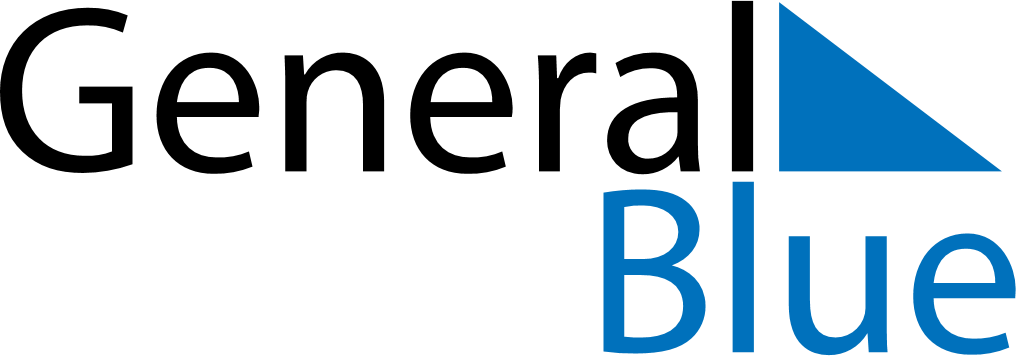 February 1587February 1587February 1587February 1587February 1587SundayMondayTuesdayWednesdayThursdayFridaySaturday12345678910111213141516171819202122232425262728